RELATÓRIO MENSAL DE ATIVIDADES DESENVOLVIDAS NO DOJÔ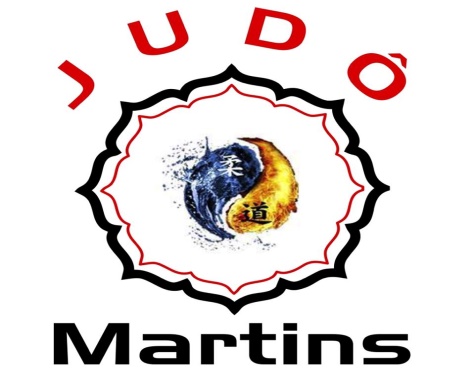 Estado de GoiásSecretaria de Segurança Pública/Secretaria de EducaçãoPolicia Militar do Estado de GoiásComando de Ensino Policial MilitarColégio da Polícia Militar Unidade Ayrton SennaDivisão de EnsinoJudô CPMG Ayrton Senna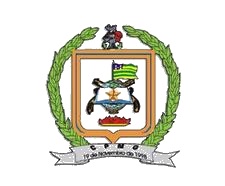 IDENTIFICAÇÃO DO INSTRUTORIDENTIFICAÇÃO DO INSTRUTORIDENTIFICAÇÃO DO INSTRUTORIDENTIFICAÇÃO DO INSTRUTORIDENTIFICAÇÃO DO INSTRUTORIDENTIFICAÇÃO DO INSTRUTORMÊS/ANO: Junho/2016MÊS/ANO: Junho/2016MÊS/ANO: Junho/2016NOME: EDSON FERNANDO MARTINS MORAISNOME: EDSON FERNANDO MARTINS MORAISNOME: EDSON FERNANDO MARTINS MORAISNOME: EDSON FERNANDO MARTINS MORAISRG: 31.554CPF: 000.615.591-05CPF: 000.615.591-05TELEFONE: (62) 98545-5142TELEFONE: (62) 98545-5142TRABALHO REALIZADOTRABALHO REALIZADOTRABALHO REALIZADOTRABALHO REALIZADOTRABALHO REALIZADOTRABALHO REALIZADOTRABALHO REALIZADOTRABALHO REALIZADOTRABALHO REALIZADOData do MêsDia da SemanaHorárioAtividades RealizadasAtividades RealizadasAtividades RealizadasAtividades RealizadasAtividades RealizadasAssinatura06/JunhoSegunda-feira13h às 18hLimpeza e manutenção da sala de artes marciaisLimpeza e manutenção da sala de artes marciaisLimpeza e manutenção da sala de artes marciaisLimpeza e manutenção da sala de artes marciaisLimpeza e manutenção da sala de artes marciais07/JunhoTerça-feira15h às 17hApresentação, história do Judô, regras de conduta;Apresentação, história do Judô, regras de conduta;Apresentação, história do Judô, regras de conduta;Apresentação, história do Judô, regras de conduta;Apresentação, história do Judô, regras de conduta;09/JunhoQuinta-feira15h às 17hRolamentos e amortecimento de quedas, Movimentação;Rolamentos e amortecimento de quedas, Movimentação;Rolamentos e amortecimento de quedas, Movimentação;Rolamentos e amortecimento de quedas, Movimentação;Rolamentos e amortecimento de quedas, Movimentação;13/JunhoSegunda-feira15h às 17hRegras de arbitragem, entradas de golpe, Randori;Regras de arbitragem, entradas de golpe, Randori;Regras de arbitragem, entradas de golpe, Randori;Regras de arbitragem, entradas de golpe, Randori;Regras de arbitragem, entradas de golpe, Randori;15/JunhoQuarta-feira15h às 17hCondicionamento físico, entradas de golpe, técnicas de solo (Ne waza);Condicionamento físico, entradas de golpe, técnicas de solo (Ne waza);Condicionamento físico, entradas de golpe, técnicas de solo (Ne waza);Condicionamento físico, entradas de golpe, técnicas de solo (Ne waza);Condicionamento físico, entradas de golpe, técnicas de solo (Ne waza);17/JunhoSexta-feira15h às 17hMovimentação de luta, base, variações de pegadas, Randori;Movimentação de luta, base, variações de pegadas, Randori;Movimentação de luta, base, variações de pegadas, Randori;Movimentação de luta, base, variações de pegadas, Randori;Movimentação de luta, base, variações de pegadas, Randori;20/JunhoSegunda-feira15h às 18hAquecimento, Técnicas de Projeção, imobilizações, treinamento de solo;Aquecimento, Técnicas de Projeção, imobilizações, treinamento de solo;Aquecimento, Técnicas de Projeção, imobilizações, treinamento de solo;Aquecimento, Técnicas de Projeção, imobilizações, treinamento de solo;Aquecimento, Técnicas de Projeção, imobilizações, treinamento de solo;22/JunhoQuarta-feira15h às 18hContra golpes, golpes combinados e condicionamento físico;Contra golpes, golpes combinados e condicionamento físico;Contra golpes, golpes combinados e condicionamento físico;Contra golpes, golpes combinados e condicionamento físico;Contra golpes, golpes combinados e condicionamento físico;24/JunhoSexta-feira15h às 18hCondicionamento físico, corrida e RandoriCondicionamento físico, corrida e RandoriCondicionamento físico, corrida e RandoriCondicionamento físico, corrida e RandoriCondicionamento físico, corrida e Randori25/JunhoSábado08h às 12hEncerramento para as férias: Palestra e treinamento de técnicas de soloEncerramento para as férias: Palestra e treinamento de técnicas de soloEncerramento para as férias: Palestra e treinamento de técnicas de soloEncerramento para as férias: Palestra e treinamento de técnicas de soloEncerramento para as férias: Palestra e treinamento de técnicas de soloA Palestra de encerramento teve a presença da Vice Campeã Brasileira Lunizza Cristina (Ex aluna do CPMG) e do Campeão Panamericano  de Jiu-Jitsu Thiago Makishi.A Palestra de encerramento teve a presença da Vice Campeã Brasileira Lunizza Cristina (Ex aluna do CPMG) e do Campeão Panamericano  de Jiu-Jitsu Thiago Makishi.A Palestra de encerramento teve a presença da Vice Campeã Brasileira Lunizza Cristina (Ex aluna do CPMG) e do Campeão Panamericano  de Jiu-Jitsu Thiago Makishi.A Palestra de encerramento teve a presença da Vice Campeã Brasileira Lunizza Cristina (Ex aluna do CPMG) e do Campeão Panamericano  de Jiu-Jitsu Thiago Makishi.A Palestra de encerramento teve a presença da Vice Campeã Brasileira Lunizza Cristina (Ex aluna do CPMG) e do Campeão Panamericano  de Jiu-Jitsu Thiago Makishi.A Palestra de encerramento teve a presença da Vice Campeã Brasileira Lunizza Cristina (Ex aluna do CPMG) e do Campeão Panamericano  de Jiu-Jitsu Thiago Makishi.A Palestra de encerramento teve a presença da Vice Campeã Brasileira Lunizza Cristina (Ex aluna do CPMG) e do Campeão Panamericano  de Jiu-Jitsu Thiago Makishi.A Palestra de encerramento teve a presença da Vice Campeã Brasileira Lunizza Cristina (Ex aluna do CPMG) e do Campeão Panamericano  de Jiu-Jitsu Thiago Makishi.A Palestra de encerramento teve a presença da Vice Campeã Brasileira Lunizza Cristina (Ex aluna do CPMG) e do Campeão Panamericano  de Jiu-Jitsu Thiago Makishi.   ________________________________________________                                             _____________________________________________                                         Local e Data                                                                                                            Assinatura do Instrutor   ________________________________________________                                             _____________________________________________                                         Local e Data                                                                                                            Assinatura do Instrutor   ________________________________________________                                             _____________________________________________                                         Local e Data                                                                                                            Assinatura do Instrutor   ________________________________________________                                             _____________________________________________                                         Local e Data                                                                                                            Assinatura do Instrutor   ________________________________________________                                             _____________________________________________                                         Local e Data                                                                                                            Assinatura do Instrutor   ________________________________________________                                             _____________________________________________                                         Local e Data                                                                                                            Assinatura do Instrutor   ________________________________________________                                             _____________________________________________                                         Local e Data                                                                                                            Assinatura do Instrutor   ________________________________________________                                             _____________________________________________                                         Local e Data                                                                                                            Assinatura do Instrutor   ________________________________________________                                             _____________________________________________                                         Local e Data                                                                                                            Assinatura do Instrutor